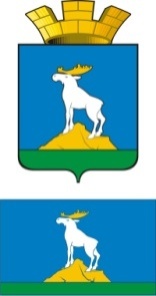 ГЛАВА НИЖНЕСЕРГИНСКОГО ГОРОДСКОГО ПОСЕЛЕНИЯПОСТАНОВЛЕНИЕ05.04.2021                      № 88г. Нижние Серги  О внесении изменений в «Программу мероприятий по профилактике противоправных действий на территории Нижнесергинского городского поселения на 2021 год», утвержденную постановлением главы Нижнесергинского городского поселения от 21.12.2020 № 405 (с изменениями от 16.03.2021 № 71)Руководствуясь Уставом Нижнесергинского городского поселения, в целях уточнения плана мероприятий «Программы мероприятий по профилактике противоправных действий на территории Нижнесергинского городского поселения на 2021 год», утвержденной постановлением главы Нижнесергинского городского поселения от 21.12.2020 № 405 (с изменениями от 16.03.2021 № 71),ПОСТАНОВЛЯЮ:1. Внести в «Программу мероприятий по профилактике противоправных действий на территории Нижнесергинского городского поселения на 2021 год» (далее – Программа мероприятий), утвержденную постановлением главы Нижнесергинского городского поселения от 21.12.2020 № 405 (с изменениями от 16.03.2021 № 71) следующие изменения:- подпункт 3.2.1. пункта 3.2 Главы 3. «Организация и проведение культурно-досуговых и спортивных мероприятий в целях профилактики противоправных действий» изложить в следующей редакции: ««Помним сердцем!» - к 76-летию Победы в Великой Отечественной войне 1941-1945 годов:- изготовление флагов, растяжки-баннера, транспаранта «Бессмертный полк»;- приобретение памятного подарка ветерану ВОВ;- творческий конкурс «Письмо солдату» среди несовершеннолетних в возрасте от 7 до 17 лет, в том числе состоящих на различных видах профилактического учета».2. Опубликовать настоящее постановление путем размещения полного текста на официальном сайте Нижнесергинского городского поселения в сети «Интернет».3. Контроль исполнения настоящего постановления возложить на заведующего отделом по социально-экономическим вопросам администрации Нижнесергинского городского поселения Н. В. Ананьину. Глава Нижнесергинского городского поселения                                                                                 А.М. Чекасин